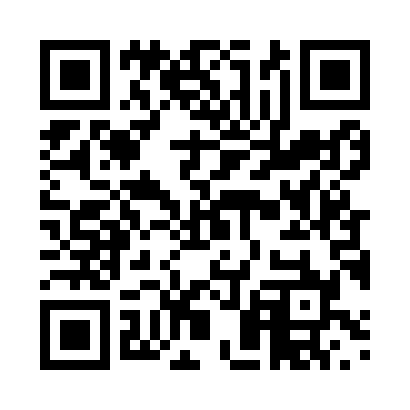 Prayer times for Horjul, SloveniaMon 1 Apr 2024 - Tue 30 Apr 2024High Latitude Method: Angle Based RulePrayer Calculation Method: Muslim World LeagueAsar Calculation Method: HanafiPrayer times provided by https://www.salahtimes.comDateDayFajrSunriseDhuhrAsrMaghribIsha1Mon4:586:421:075:357:329:102Tue4:566:401:065:367:339:113Wed4:546:381:065:377:349:134Thu4:516:361:065:387:369:155Fri4:496:341:055:397:379:166Sat4:476:331:055:407:389:187Sun4:446:311:055:417:409:208Mon4:426:291:055:427:419:219Tue4:406:271:045:437:429:2310Wed4:376:251:045:447:449:2511Thu4:356:231:045:457:459:2712Fri4:336:211:035:457:469:2813Sat4:306:201:035:467:489:3014Sun4:286:181:035:477:499:3215Mon4:266:161:035:487:509:3416Tue4:236:141:035:497:529:3617Wed4:216:121:025:507:539:3718Thu4:196:111:025:517:549:3919Fri4:166:091:025:517:569:4120Sat4:146:071:025:527:579:4321Sun4:126:051:015:537:589:4522Mon4:096:041:015:548:009:4723Tue4:076:021:015:558:019:4924Wed4:046:001:015:568:029:5125Thu4:025:591:015:568:039:5326Fri4:005:571:015:578:059:5527Sat3:575:551:005:588:069:5728Sun3:555:541:005:598:079:5929Mon3:535:521:006:008:0910:0130Tue3:505:511:006:008:1010:03